Publicado en Madrid el 18/05/2023 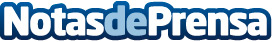 'La Terapia del Todo': Franc Sernac busca la verdad y profundiza sobre lo que hay detrás de la ciencia que sustenta a la medicina occidentalEl pasado 15 de mayo salió a la venta 'La Terapia del Todo', un ensayo de Franc Sernac en el que plantea, acudiendo a numerosa documentación académica, una posible respuesta a la que probablemente sea una de las preguntas más difíciles de responder: ¿la medicina actual es fruto de la evolución natural de su propia ciencia, o por contra algo intervino en su camino?Datos de contacto:Sello Editorial Ediciones PY910 42 42 93Nota de prensa publicada en: https://www.notasdeprensa.es/la-terapia-del-todo-franc-sernac-busca-la Categorias: Nacional Medicina Literatura http://www.notasdeprensa.es